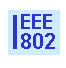 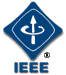 IEEE P802.21 Media Independent Handover ServicesMinutes of the IEEE P802.21 Working Group (DCN 21-17-0042-00)Session #81 Meeting, Berlin, GermanyChair: Subir DasVice Chair: Hyeong-Ho Lee Day 1 PM1 (1:30pm-3:30pm), July 10, 2017: Room Cannes (Lobby Level)IEEE 802.21 WG Opening Plenary: Meeting is called to order at 1:30pm by Subir Das, Chair of IEEE 802.21 WG with opening notesJuly, 2017 Meeting Agenda (DCN: 21-17-0028-00-0000-session-81-agenda)Agenda bashing:Agenda was approved without any objection.IEEE 802.21 Session #81 Opening Plenary Notes (21-17-0035-00-0000)Meeting logistics: Meeting room except Day 2 PM2: Room Cannes (Lobby Level).                                                      Meeting room on Day 2 PM2: 30212 (2nd level).http://mentor.ieee.org/802.21/documentsAttendance procedures, logistics, breaksDuty to inform slides 1-4, etc.Request to make Intellectual Property declarationNo one declared any patent claims in this sessionLMSC Chair’s Guidelines on Commercialism at meetingsWorking Group Status802.21m and 802.21.1 projects were completed, and both standards were published in April 2017IEEE Std 802.21-2017 was published on April 28, 2017.IEEE Std 802.21.1-2017 was published on April 7, 2017.IEEE 802.21-2017/Cor1 PAR was approved on June, 2017 and WG Letter Ballot (LB#12) was started on June 15, 2017.WG Letter Ballot will finish on July 14, 2017.ISO/IEC JTC1/SC6 ballots for IEEE Std 802.21-2017 and IEEE Std 802.21.1-2017.60-day pre-ballots finished on July 10, 2017Remaining WorkISO/IEC SC6/JTC1 60-day pre-ballot resultsApproval: Canada, Japan, Korea, UK, USADisapproval: ChinaAbstain: Other national bodiesA response to China NB comments will be prepared. IEEE 802.21-2017/Cor1 WG Letter Ballot ResultsThe result will be announced in July 14, 2017.Sponsor ballot group formation process has been initiated.The P802.21 WG chair will request either conditional or unconditional approval for forwarding the draft to Sponsor Ballot in July IEEE 802 EC closing Plenary meeting. Working Group Objectives for July meetingWork onPresentation on Network requirement on AR/VRDiscussion on IEEE P3333.3 Liaison Letter The results of ISO/IEC SC6/JTC1 60-day pre-ballotThe results of IEEE 802.21/Cor1 WG Letter ballotSponsor Ballot request for IEEE 802.21-2017/Cor1Session #80 minutes (DCN: 21-17-0025-00-0000) and Teleconference minutes (DCN: 21-17-0026-00-0000) were approved without any objections.WG Chair presented a tutorial on the IEEE 802.21 technology for new attendees.Certificate of Appreciation for IEEE P802.21m and IEEE P802.21.1 were awarded to the officers and the major contributors.Meeting adjourned at 3:40pmDAY 2 AM2 (10:30am-12:30pm), PM2 (4:00pm-6:00pm), July 11, 2017: Room Cannes (Lobby Level) and 30212 (2nd Level)Meeting is called to order at 10:30am by Subir Das, Chair of IEEE 802.21 WG Discussion on Network Requirement for HMD based VR ServiceSangkwon Peter Jeong presented “Network Requirement for HMD based VR Service” (DCN 21-17-0030-00-0000).Wireless HMD based VR content service would require 18 Gbps data transfer rate without data compression. It would require 1 Gbps data transfer rate even if data compression is applied.Data transfer rate is important requirement. Other requirements are latency and fps. The P802.21 WG chair encourages to improve the contribution by adding following sections.Requirement for purely VR service.Available technology for the requirements.Gap analysis to satisfy the requirements.Discussion on Network Requirement according to compression CODEC for 4K UHD ServiceHyeonWoo Nam presented “Network Requirement according to compression CODEC for 4K UHD Service” (DCN: 21-17-0032-0000 and DCN: 21-17-0034-0000).Available compression codecs for 4K contents are introduced.H.264 cannot provide 90 fps which is a recommended fps for VR contents service.H.265 may be sufficient for VR contents service.Handover may cause an encoding problem and decoding problem.The P802.21 WG members discussed following topics.What is an issue caused by handover? Link speeds between networks before and after handover may be different. It may cause a VR motion sickness.What is a use case that handover is required.The data transfer rate decreases when  number of nodes increases that are using the same access point for a wireless VR content service, load balancing by a handover could be one of the possible solutions.When a node uses wireless VR content service in a bullet train, a handover between access points is definitely required.What is essential part of the compressed contents delivered via network?All fragmented data is needed for decoding. Movie Header is important to reconstruct the packetDiscussion on Bandwidth and Latency Requirements for Virtual RealitySangkwon Peter Jeong presented “Bandwidth and Latency Requirements for Virtual Reality” (DCN: 21-17-0033-0000).Quality requirements announced by Technicolor, Oct. 2016 was introduced. It is high level requirements, so some of the requirements cannot be satisfied by the current technologies.Required bitrate based on the experimental result by Eun-Seok Ryu (Gachon University) was presented.Invitation for IEEE P3333.3 Network TGDongil Dillon Seo presented “Invitation for IEEE P3333.3 Network TG” (DCN: 21-17-0029-0000).Schedule and agenda of next P3333.3 meeting was introduced.WG members discussed next step.It was proposed to create an Interest Group in IEEE 802.21 WG, the purpose of which will be to investigate and understand the issues related to networking aspect of VR HMD based 3D Content Motion Sickness.The P802.21 WG chair suggested to make a white paper for requirements of wireless VR service targeting the November meeting.	Meeting adjourned at 06:00pmDAY 3 AM2 (10:30am-12:30pm), PM1 (1:30pm-3:30pm), July 12, 2017: Room Cannes (Lobby Level)Meeting is called to order at 10:30am by Subir Das, Chair of IEEE 802.21 WG Discussion on ISO/IEC JTC1/SC6 60-day Pre-ballot resultsThe P802.21 WG Chair reported the result.60-day pre-ballots for IEEE 802.21-2017 is passed. (Yes/No/Abstain = 5/1/12)60-day pre-ballots for IEEE 802.21.1-2017 is passed. (Yes/No/Abstain = 5/1/12) Only negative vote was from China NB with the usual comment on IEEE 802.1X-2010.The P802.21 WG members reviewed “Response to ISO/IEC JTC1/SC6 comments” (DCN: 21-17-0036-00-0000).WG Motions (Full details are available in 21-17-0039-00-0000): Motion to authorize the P802.21 WG Chair to obtain IEEE 802 EC approval to forward the comment responses in < https://mentor.ieee.org/802.21/dcn/17/21-17-0036-00-0000-response-to-iso-iec-jtc1-sc6-comments.docx > to ISO/IEC JTC1/SC6, as the reply letter to the comments received on the recent 60 day ballots on IEEE Std 802.21-2017 and IEEE Std 802.21.1-2017Motion passed (7/0/0)Discussion on the liaison letter from IEEE P3333.3.Sangkwon Peter Jeong was assigned a liaison person between IEEE P3333.3 WG and IEEEE P802.21 WG.Dillon Seo presented “Liaison-letter-to-IEEE-802-21” (DCN: 21-17-0021-00-0000).Discussions on next step.Requirements and gaps for network aspect of HMD based VR service should be clear.The P802.21 WG chair proposed to make a white paper by November 2017. The P802.21 WG chair plans on  providing a table of contents of the white paper.The P802.21 WG members will review a response for the liaison letter in AM2 session on July 13th.Meeting adjourned at 03:00pmDay 4 AM2 (10:30am-12:30pm), July 13, 2017: Room Cannes (Lobby Level)802.21 WG Closing Plenary: Meeting is called to order at 10:40am by Subir Das, Chair of IEEE 802.21WG WG reviewed Response to P3333.3 Liaison Letter from IEEE 802.21 WG (DCN: 21-17-0038-00-0000).	IEEE 802.21 Session #81 Closing Plenary Report (DCN: 21-17-0039-00-0000)Work UpdateMet with ISO/IEC JTC1/SC6 and developed the response to ISO/IEC JTC1/SC6 comments for EC approval.https://mentor.ieee.org/802.21/dcn/17/21-17-0037-00-0000-ec-consent-agenda-for-july-plenary.pptxPresentation on P3333.3 activities https://mentor.ieee.org/802.21/dcn/17/21-17-0030-00-0000-network-requirement-for-hmd-based-vr-service.docx https://mentor.ieee.org/802.21/dcn/17/21-17-0032-00-0000-network-requirement-according-to-compression-codec-for-4k-uhd-service.docxhttps://mentor.ieee.org/802.21/dcn/17/21-17-0034-00-0000-presentation-of-network-requirement-according-to-compression-codec-for-4k-uhd-service.pptx	https://mentor.ieee.org/802.21/dcn/17/21-17-0033-00-0000-bandwidth-and-latency-requirements-for-virtual-reality.pptxDiscussed IEEE P3333.3 liaison letter and prepared the responsehttps://mentor.ieee.org/802.21/dcn/17/21-17-0038-00-0000-response-to-ieee-p3333-3-liaison-letter.docxReport on ECHONet LiteNone Discussion on conditional/unconditional approval for Sponsor ballotThe IEEE P802.21-2017/Cor1 D01 shall be updated to resolve MEC review comments from IEEE-SA editor before initiating the sponsor ballot.WG Motions (Full details are available in 21-17-0039-00-0000)Move to authorize the P802.21 WG Chair to make a motion to the IEEE 802 Executive Committee for unconditional or conditional approval to forward the IEEE P802.21-2017/Cor1 Draft (D01/D02) for Sponsor Ballot. (7/0/0)Move to authorize the P802.21 WG Chair to send the liaison letter response to IEEE P3333.3 (granting editorial license) (7/0/0)Move to authorize the P802.21 WG Chair to obtain IEEE 802 EC approval to forward the comment responses (DCN: 21-17-0036-00-0000) to ISO/IEC JTC1/SC6, as responses to the comments received on the recent 60 day ballots on IEEE Std 802.21-2017 and IEEE Std 802.21.1-2017. (7/0/0) Teleconferences Monday, August 21, 2017, 7:00-8:00 am, US EDTThursday, August 31, 2017, 9:00-10:00 pm, US EDTFuture Sessions – 2017Interim: September 10-15, 2017, Hilton Waikoloa Village, Kona, HI, USACo-located with  all 802 wireless groups Plenary: November 5-10, 2017, Caribe Hotel and Convention Center, Orlando, FL, USACo-located with all 802 groups September 2017 Interim Meeting LogisticsIEEE 802 Wireless Interim Meeting, September 11-15, 2017 Meeting Venue: Hilton Waikoloa Village, 69-425 Beach Drive, Waikoloa, Hawaii, USAEvent Information & Registration: http://802world.org/wireless/Early Registration and Hotel Reservation Deadline July 28, 2017Registration Fees and Deadlines  Early Registration $US 650.00 for attendees staying at the Hilton Waikoloa (3 Night Minimum) $US 950.00 for all others (including local attendees not staying at the group hotel)Deadline: 6:00 PM Pacific Time, Friday, July 28, 2017Standard Registration $US 850.00 for attendees staying at the Hilton Waikoloa (3 Night Minimum) $US 1150.00 for all others (including local attendees not staying at the group hotel)Deadline: 6:00 PM Pacific Time, Friday, September 1, 2017Late/On-site Registration $US 1050.00 for attendees staying at the Hilton Waikoloa (3 Night Minimum) $US 1350.00 for all others (including local attendees not staying at the group hotel)Refund DeadlinesFull Refund: 6:00 PM Pacific Time Friday July 28, 2017$US 150.00 Cancellation Fee: 6:00 PM Pacific Time September 1, 2017No Refund: After 6:00 PM Pacific Time Friday September 1, 2017IEEE 802 Hotel Room Rate$US 175.00/Night (plus applicable taxes)Single/Double Occupancy Run of House Rooms, Internet access included. Cancellation Policy: No Penalty if cancelled by 6:00 PM Hawaii Time on the day prior to scheduled arrival. Cut Off Date - 6:00 PM Hawaii Time, Friday August 11, 2017 Future Sessions – 2018Interim: January 15-20, 2018, Hotel Irvine, Los Angeles, CA, USACo-located with all 802 groups Plenary: March 04-09, 2018, Hyatt Regency O’Hare, Rosemont, Illinois, USA Co-located with all 802 groupsInterim:  May 06-11, 2018, Marriott, Warsaw (TBC), Poland Co-located with all wireless groups Plenary:  July 8-13, 2018, Manchester Grand Hyatt, San Diego, CA, USA Co-located with all 802 groupsInterim: September 09-14, 2018, Hilton Waikoloa Village, Kona, HI, USA, 802 Wireless Interim Session.Co-located with  all 802 wireless groups Plenary: November 11-16, 2017, Marriott Marquis Queen’s Park, Bangkok, Thailand Co-located with all 802 groups The meeting was adjourned at 12:05amAttendanceDas Subir Vencore LabsGoldberg Jonathan IEEE-SA Manager Hanatani YoshikazuToshiba Corporation Jeong JinhoFlexcoaJeong Sangkwon PeterJoyFun Inc.Lee Hyeong-HoETRINam HyeonwooDongduk Women’s UniversitySeo Dongil DillonVoleR CreativeSewankambo Kaggwa IreneUganda Communications CommissionShimizu YusukePanasonic CorporationTakazoe TomokiPanasonic Corporation